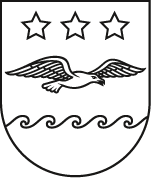 JŪRMALAS DOMELĒMUMSJūrmalāSaskaņā ar Pašvaldību likuma 3. panta otrās daļas 1. punktu, 4. panta pirmās daļas 9. punktu un 10. panta pirmās daļas 21. punktu, Ministru kabineta 2015. gada 16. jūnija noteikumu Nr. 313 “Darbības programmas “Izaugsme un nodarbinātība” 9.2.2. specifiskā atbalsta mērķa “Palielināt kvalitatīvu institucionālai aprūpei alternatīvu sociālo pakalpojumu dzīvesvietā un ģimeniskai videi pietuvinātu pakalpojumu pieejamību personām ar invaliditāti un bērniem” 9.2.2.1. pasākuma “Deinstitucionalizācija” īstenošanas noteikumi”, Ministru kabineta 2016. gada 20. decembra noteikumu Nr. 871 “Darbības programmas "Izaugsme un nodarbinātība" 9.3.1. specifiskā atbalsta mērķa "Attīstīt pakalpojumu infrastruktūru bērnu aprūpei ģimeniskā vidē un personu ar invaliditāti neatkarīgai dzīvei un integrācijai sabiedrībā" 9.3.1.1. pasākuma "Pakalpojumu infrastruktūras attīstība deinstitucionalizācijas plānu īstenošanai" pirmās un otrās projektu iesniegumu atlases kārtas īstenošanas noteikumi”, Jūrmalas pilsētas domes Eiropas Savienības fondu integrētu teritoriālo investīciju projektu iesniegumu atlases un vērtēšanas komisijas 2019. gada 23. oktobra lēmumu Nr. 1.1.2-3/19 “Lēmums par projekta iesnieguma “Infrastruktūras pilnveide sabiedrībā balstītu sociālo pakalpojumu nodrošināšanai Jūrmalā” Nr. 9.3.1.1/19/I/031 nosacījumu izpildi, Jūrmalas pilsētas domes 2019. gada 19. decembra lēmumu Nr. 658 „Par Darbības programmas “Izaugsme un nodarbinātība” 9.3.1. specifiskā atbalsta mērķa “Attīstīt pakalpojumu infrastruktūru bērnu aprūpei ģimeniskā vidē un personu ar invaliditāti neatkarīgai dzīvei un integrācijai sabiedrībā” 9.3.1.1. pasākuma “Pakalpojumu infrastruktūras attīstība deinstitucionalizācijas plānu īstenošanai”  projekta “Infrastruktūras pilnveide sabiedrībā balstītu sociālo pakalpojumu nodrošināšanai Jūrmalā” (Nr. 9.3.1.1/19/I/031) īstenošanu”, starp Jūrmalas valstspilsētas administrāciju un Centrālo finanšu un līgumu aģentūru, reģistrācijas Nr. 90000812928, 2020. gada 17. janvārī noslēgto Vienošanos par Eiropas Savienības fonda projekta īstenošanu Nr. 9.3.1.1/19/I/031, atbilstoši Jūrmalas valstspilsētas attīstības programmas 2023.-2029. gadam, kas apstiprināta ar Jūrmalas domes 2022. gada 15. septembra lēmumu Nr. 409 “Par Jūrmalas valstspilsētas attīstības programmas 2023.–2029. gadam un Jūrmalas valstspilsētas attīstības programmas 2023.–2029. gadam Stratēģiskā ietekmes uz vidi novērtējuma Vides pārskata apstiprināšanu” Rīcības plāna prioritātes S “Kvalitatīva dzīve ilgtspējīgai sabiedrībai”, rīcības virziena S1 “Kvalitatīvs sociālais atbalsts” uzdevuma S1.3. “Nodrošināt dažādu mērķa grupu vajadzībām atbilstošus sociālos pakalpojumus” darbībai S1.3.5. “Nodrošināt iespēju pieaugušajiem ar garīga rakstura traucējumiem atbilstoši savām iespējām un ar speciālistu atbalstu dzīvot patstāvīgi un strādāt sev piemērotu darbu”, Jūrmalas valstspilsētas investīciju plāna 2023.-2025. gadam investīciju projektiem 1.S1 “Infrastruktūras pilnveide sabiedrībā balstītu sociālo pakalpojumu sniegšanai personām ar garīga rakstura traucējumiem (ITI SAM 9.3.1.)” un 2.S1 “Jaunu grupu dzīvokļu izveide sabiedrībā balstītu sociālo pakalpojumu sniegšanai personām ar garīga rakstura traucējumiem (ITI SAM 9.3.1.)”, ievērojot Finanšu ministrijas 2022. gada 23. decembra rīkojuma Nr. 866 “Par valsts pagaidu budžetu 2023.gadam” 7. punktu, pamatojoties uz Ministru kabineta 2019. gada 10. decembra noteikumu Nr. 590 “Noteikumi par pašvaldību aizņēmumiem un galvojumiem” 5.2. apakšpunktu, Jūrmalas dome nolemj: Lūgt Pašvaldību aizņēmumu un galvojumu kontroles un pārraudzības padomei pieņemt lēmumu, kurā atbalstīts Jūrmalas valstspilsētas pašvaldības lēmums 2023. gadā ņemt īstermiņa aizņēmumu līdz 1 014 403 euro (viens miljons četrpadsmit tūkstoši četri simti trīs euro) Valsts kasē ar Valsts kases noteikto procentu likmi Darbības programmas “Izaugsme un nodarbinātība” 9.3.1. specifiskā atbalsta mērķa “Attīstīt pakalpojumu infrastruktūru bērnu aprūpei ģimeniskā vidē un personu ar invaliditāti neatkarīgai dzīvei un integrācijai sabiedrībā” 9.3.1.1. pasākuma “Pakalpojumu infrastruktūras attīstība deinstitucionalizācijas plānu īstenošanai” projekta “Infrastruktūras pilnveide sabiedrībā balstītu sociālo pakalpojumu nodrošināšanai Jūrmalā” (Nr. 9.3.1.1/19/I/031) īstenošanai.Noteikt, ka aizņēmums atmaksājams 20 (divdesmit) gadu laikā no līguma noslēgšanas brīža ar atlikto pamatsummas maksājumu uz trīs gadiem.Noteikt, ka aizņēmuma atmaksa tiek garantēta ar Jūrmalas valstspilsētas pašvaldības budžeta līdzekļiem.Jomas iela 1/5, Jūrmala, LV - 2015, tālrunis: 67093816, e-pasts: pasts@jurmala.lv, www.jurmala.lvNr.Par Jūrmalas valstspilsētas pašvaldības saistību apmēra palielināšanu Darbības programmas “Izaugsme un nodarbinātība” 9.3.1. specifiskā atbalsta mērķa “Attīstīt pakalpojumu infrastruktūru bērnu aprūpei ģimeniskā vidē un personu ar invaliditāti neatkarīgai dzīvei un integrācijai sabiedrībā” 9.3.1.1. pasākuma “Pakalpojumu infrastruktūras attīstība deinstitucionalizācijas plānu īstenošanai”  projekta “Infrastruktūras pilnveide sabiedrībā balstītu sociālo pakalpojumu nodrošināšanai Jūrmalā” (Nr. 9.3.1.1/19/I/031) īstenošanai( Nr. , . punkts)PriekšsēdētājaR. Sproģe